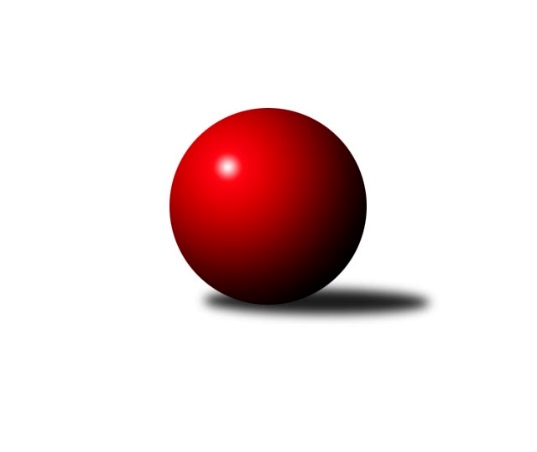 Č.12Ročník 2008/2009	11.5.2024 Krajský přebor OL 2008/2009Statistika 12. kolaTabulka družstev:		družstvo	záp	výh	rem	proh	skore	sety	průměr	body	plné	dorážka	chyby	1.	KK Lipník nad Bečvou ˝A˝	12	10	0	2	140 : 52 	(91.0 : 53.0)	2444	20	1704	741	39.8	2.	SK Olomouc Sigma MŽ	12	8	2	2	134 : 58 	(86.5 : 57.5)	2433	18	1685	748	37.8	3.	TJ  Krnov ˝B˝	12	7	1	4	109 : 83 	(76.0 : 68.0)	2420	15	1673	747	40.3	4.	TJ Tatran Litovel	12	7	0	5	101 : 91 	(77.0 : 67.0)	2432	14	1693	739	39.3	5.	Spartak Přerov ˝C˝	12	5	3	4	100 : 92 	(73.0 : 71.0)	2434	13	1684	749	31.9	6.	TJ Pozemstav Prostějov	12	6	1	5	86 : 106 	(65.0 : 79.0)	2411	13	1692	719	46.3	7.	TJ Kovohutě Břidličná ˝B˝	12	6	0	6	96 : 96 	(78.0 : 66.0)	2381	12	1660	721	39.3	8.	SKK Jeseník ˝B˝	12	6	0	6	90 : 102 	(69.0 : 75.0)	2403	12	1672	731	34.4	9.	TJ Sokol Mohelnice	12	5	0	7	86 : 106 	(71.0 : 73.0)	2441	10	1685	756	40.8	10.	TJ Horní Benešov ˝E˝	12	4	1	7	87 : 105 	(69.0 : 75.0)	2378	9	1655	723	44.5	11.	KK Zábřeh  ˝C˝	12	4	1	7	86 : 106 	(67.0 : 77.0)	2415	9	1664	752	39.2	12.	TJ Horní Benešov ˝C˝	12	4	1	7	80 : 112 	(57.0 : 87.0)	2280	9	1609	671	42.4	13.	KK Lipník nad Bečvou ˝B˝	12	4	1	7	79 : 113 	(64.0 : 80.0)	2369	9	1678	691	51	14.	KKŽ Šternberk ˝A˝	12	2	1	9	70 : 122 	(64.5 : 79.5)	2476	5	1713	762	40.8Tabulka doma:		družstvo	záp	výh	rem	proh	skore	sety	průměr	body	maximum	minimum	1.	KK Lipník nad Bečvou ˝A˝	6	6	0	0	82 : 14 	(52.5 : 19.5)	2441	12	2515	2376	2.	TJ Pozemstav Prostějov	6	5	1	0	64 : 32 	(39.0 : 33.0)	2490	11	2542	2459	3.	TJ Tatran Litovel	6	5	0	1	59 : 37 	(37.0 : 35.0)	2351	10	2440	2281	4.	SKK Jeseník ˝B˝	7	5	0	2	66 : 46 	(47.0 : 37.0)	2467	10	2570	2385	5.	SK Olomouc Sigma MŽ	6	4	1	1	70 : 26 	(47.5 : 24.5)	2458	9	2516	2364	6.	Spartak Přerov ˝C˝	6	4	1	1	62 : 34 	(41.0 : 31.0)	2587	9	2710	2506	7.	TJ Horní Benešov ˝C˝	6	4	1	1	62 : 34 	(40.0 : 32.0)	2539	9	2578	2508	8.	TJ  Krnov ˝B˝	6	4	0	2	60 : 36 	(45.0 : 27.0)	2360	8	2388	2320	9.	TJ Kovohutě Břidličná ˝B˝	5	4	0	1	52 : 28 	(41.5 : 18.5)	2355	8	2382	2312	10.	KK Lipník nad Bečvou ˝B˝	6	3	1	2	52 : 44 	(36.5 : 35.5)	2311	7	2394	2252	11.	TJ Horní Benešov ˝E˝	7	3	1	3	55 : 57 	(44.0 : 40.0)	2457	7	2518	2389	12.	KK Zábřeh  ˝C˝	5	3	0	2	48 : 32 	(31.0 : 29.0)	2511	6	2579	2442	13.	TJ Sokol Mohelnice	6	3	0	3	47 : 49 	(35.0 : 37.0)	2574	6	2618	2503	14.	KKŽ Šternberk ˝A˝	6	0	0	6	26 : 70 	(30.0 : 42.0)	2427	0	2466	2400Tabulka venku:		družstvo	záp	výh	rem	proh	skore	sety	průměr	body	maximum	minimum	1.	SK Olomouc Sigma MŽ	6	4	1	1	64 : 32 	(39.0 : 33.0)	2429	9	2512	2318	2.	KK Lipník nad Bečvou ˝A˝	6	4	0	2	58 : 38 	(38.5 : 33.5)	2445	8	2521	2326	3.	TJ  Krnov ˝B˝	6	3	1	2	49 : 47 	(31.0 : 41.0)	2430	7	2585	2282	4.	KKŽ Šternberk ˝A˝	6	2	1	3	44 : 52 	(34.5 : 37.5)	2484	5	2638	2256	5.	TJ Tatran Litovel	6	2	0	4	42 : 54 	(40.0 : 32.0)	2446	4	2588	2283	6.	TJ Sokol Mohelnice	6	2	0	4	39 : 57 	(36.0 : 36.0)	2415	4	2615	2256	7.	Spartak Přerov ˝C˝	6	1	2	3	38 : 58 	(32.0 : 40.0)	2408	4	2525	2259	8.	TJ Kovohutě Břidličná ˝B˝	7	2	0	5	44 : 68 	(36.5 : 47.5)	2385	4	2482	2238	9.	KK Zábřeh  ˝C˝	7	1	1	5	38 : 74 	(36.0 : 48.0)	2400	3	2484	2220	10.	TJ Horní Benešov ˝E˝	5	1	0	4	32 : 48 	(25.0 : 35.0)	2371	2	2507	2195	11.	SKK Jeseník ˝B˝	5	1	0	4	24 : 56 	(22.0 : 38.0)	2391	2	2540	2203	12.	KK Lipník nad Bečvou ˝B˝	6	1	0	5	27 : 69 	(27.5 : 44.5)	2375	2	2486	2263	13.	TJ Pozemstav Prostějov	6	1	0	5	22 : 74 	(26.0 : 46.0)	2398	2	2476	2314	14.	TJ Horní Benešov ˝C˝	6	0	0	6	18 : 78 	(17.0 : 55.0)	2229	0	2458	1827Tabulka podzimní části:		družstvo	záp	výh	rem	proh	skore	sety	průměr	body	doma	venku	1.	KK Lipník nad Bečvou ˝A˝	12	10	0	2	140 : 52 	(91.0 : 53.0)	2444	20 	6 	0 	0 	4 	0 	2	2.	SK Olomouc Sigma MŽ	12	8	2	2	134 : 58 	(86.5 : 57.5)	2433	18 	4 	1 	1 	4 	1 	1	3.	TJ  Krnov ˝B˝	12	7	1	4	109 : 83 	(76.0 : 68.0)	2420	15 	4 	0 	2 	3 	1 	2	4.	TJ Tatran Litovel	12	7	0	5	101 : 91 	(77.0 : 67.0)	2432	14 	5 	0 	1 	2 	0 	4	5.	Spartak Přerov ˝C˝	12	5	3	4	100 : 92 	(73.0 : 71.0)	2434	13 	4 	1 	1 	1 	2 	3	6.	TJ Pozemstav Prostějov	12	6	1	5	86 : 106 	(65.0 : 79.0)	2411	13 	5 	1 	0 	1 	0 	5	7.	TJ Kovohutě Břidličná ˝B˝	12	6	0	6	96 : 96 	(78.0 : 66.0)	2381	12 	4 	0 	1 	2 	0 	5	8.	SKK Jeseník ˝B˝	12	6	0	6	90 : 102 	(69.0 : 75.0)	2403	12 	5 	0 	2 	1 	0 	4	9.	TJ Sokol Mohelnice	12	5	0	7	86 : 106 	(71.0 : 73.0)	2441	10 	3 	0 	3 	2 	0 	4	10.	TJ Horní Benešov ˝E˝	12	4	1	7	87 : 105 	(69.0 : 75.0)	2378	9 	3 	1 	3 	1 	0 	4	11.	KK Zábřeh  ˝C˝	12	4	1	7	86 : 106 	(67.0 : 77.0)	2415	9 	3 	0 	2 	1 	1 	5	12.	TJ Horní Benešov ˝C˝	12	4	1	7	80 : 112 	(57.0 : 87.0)	2280	9 	4 	1 	1 	0 	0 	6	13.	KK Lipník nad Bečvou ˝B˝	12	4	1	7	79 : 113 	(64.0 : 80.0)	2369	9 	3 	1 	2 	1 	0 	5	14.	KKŽ Šternberk ˝A˝	12	2	1	9	70 : 122 	(64.5 : 79.5)	2476	5 	0 	0 	6 	2 	1 	3Tabulka jarní části:		družstvo	záp	výh	rem	proh	skore	sety	průměr	body	doma	venku	1.	SKK Jeseník ˝B˝	0	0	0	0	0 : 0 	(0.0 : 0.0)	0	0 	0 	0 	0 	0 	0 	0 	2.	TJ  Krnov ˝B˝	0	0	0	0	0 : 0 	(0.0 : 0.0)	0	0 	0 	0 	0 	0 	0 	0 	3.	KK Zábřeh  ˝C˝	0	0	0	0	0 : 0 	(0.0 : 0.0)	0	0 	0 	0 	0 	0 	0 	0 	4.	TJ Horní Benešov ˝C˝	0	0	0	0	0 : 0 	(0.0 : 0.0)	0	0 	0 	0 	0 	0 	0 	0 	5.	KK Lipník nad Bečvou ˝B˝	0	0	0	0	0 : 0 	(0.0 : 0.0)	0	0 	0 	0 	0 	0 	0 	0 	6.	KK Lipník nad Bečvou ˝A˝	0	0	0	0	0 : 0 	(0.0 : 0.0)	0	0 	0 	0 	0 	0 	0 	0 	7.	KKŽ Šternberk ˝A˝	0	0	0	0	0 : 0 	(0.0 : 0.0)	0	0 	0 	0 	0 	0 	0 	0 	8.	TJ Kovohutě Břidličná ˝B˝	0	0	0	0	0 : 0 	(0.0 : 0.0)	0	0 	0 	0 	0 	0 	0 	0 	9.	TJ Pozemstav Prostějov	0	0	0	0	0 : 0 	(0.0 : 0.0)	0	0 	0 	0 	0 	0 	0 	0 	10.	TJ Tatran Litovel	0	0	0	0	0 : 0 	(0.0 : 0.0)	0	0 	0 	0 	0 	0 	0 	0 	11.	TJ Sokol Mohelnice	0	0	0	0	0 : 0 	(0.0 : 0.0)	0	0 	0 	0 	0 	0 	0 	0 	12.	SK Olomouc Sigma MŽ	0	0	0	0	0 : 0 	(0.0 : 0.0)	0	0 	0 	0 	0 	0 	0 	0 	13.	TJ Horní Benešov ˝E˝	0	0	0	0	0 : 0 	(0.0 : 0.0)	0	0 	0 	0 	0 	0 	0 	0 	14.	Spartak Přerov ˝C˝	0	0	0	0	0 : 0 	(0.0 : 0.0)	0	0 	0 	0 	0 	0 	0 	0 Zisk bodů pro družstvo:		jméno hráče	družstvo	body	zápasy	v %	dílčí body	sety	v %	1.	Jitka Szczyrbová 	KK Lipník nad Bečvou ˝A˝ 	22	/	12	(92%)		/		(%)	2.	Miroslav Talášek 	TJ Tatran Litovel 	20	/	12	(83%)		/		(%)	3.	Pavel Jalůvka 	TJ  Krnov ˝B˝ 	18	/	10	(90%)		/		(%)	4.	Zdeněk   Macháček st. 	KK Lipník nad Bečvou ˝A˝ 	18	/	11	(82%)		/		(%)	5.	František Baslar 	SK Olomouc Sigma MŽ 	18	/	11	(82%)		/		(%)	6.	Zdeněk  Macháček ml 	KK Lipník nad Bečvou ˝A˝ 	18	/	12	(75%)		/		(%)	7.	Pavel Jüngling 	SK Olomouc Sigma MŽ 	18	/	12	(75%)		/		(%)	8.	Jiří Malíšek 	SK Olomouc Sigma MŽ 	18	/	12	(75%)		/		(%)	9.	Miroslav Hyc 	SK Olomouc Sigma MŽ 	17	/	12	(71%)		/		(%)	10.	Ondřej Pospíšil 	TJ Sokol Mohelnice 	16	/	8	(100%)		/		(%)	11.	Radek Lankaš 	KK Lipník nad Bečvou ˝B˝ 	16	/	10	(80%)		/		(%)	12.	Jan Kolář 	KK Zábřeh  ˝C˝ 	16	/	11	(73%)		/		(%)	13.	Jan Kriwenky 	TJ Horní Benešov ˝C˝ 	16	/	11	(73%)		/		(%)	14.	Karel Meissel 	TJ Pozemstav Prostějov 	16	/	12	(67%)		/		(%)	15.	Radek Malíšek 	SK Olomouc Sigma MŽ 	15	/	12	(63%)		/		(%)	16.	Rostislav  Cundrla 	SKK Jeseník ˝B˝ 	14	/	9	(78%)		/		(%)	17.	Ladislav Skřivánek 	KK Lipník nad Bečvou ˝B˝ 	14	/	10	(70%)		/		(%)	18.	Miroslav Sigmund 	TJ Tatran Litovel 	14	/	11	(64%)		/		(%)	19.	Michal Klich 	TJ Horní Benešov ˝C˝ 	14	/	11	(64%)		/		(%)	20.	Luděk Zeman 	TJ Horní Benešov ˝E˝ 	14	/	12	(58%)		/		(%)	21.	Josef Veselý 	TJ Kovohutě Břidličná ˝B˝ 	14	/	12	(58%)		/		(%)	22.	Petr Otáhal 	TJ Kovohutě Břidličná ˝B˝ 	14	/	12	(58%)		/		(%)	23.	Jaromír Janošec 	TJ Tatran Litovel 	13	/	9	(72%)		/		(%)	24.	Michal Symerský 	Spartak Přerov ˝C˝ 	12	/	9	(67%)		/		(%)	25.	Petr Vaněk 	TJ  Krnov ˝B˝ 	12	/	9	(67%)		/		(%)	26.	Jindřich Gavenda 	KKŽ Šternberk ˝A˝ 	12	/	10	(60%)		/		(%)	27.	Zdeněk Chmela ml.	TJ Kovohutě Břidličná ˝B˝ 	12	/	11	(55%)		/		(%)	28.	Richard Štětka 	KK Lipník nad Bečvou ˝A˝ 	12	/	11	(55%)		/		(%)	29.	Jaromír Martiník 	TJ Horní Benešov ˝E˝ 	12	/	11	(55%)		/		(%)	30.	Vilém Zeiner 	KK Lipník nad Bečvou ˝A˝ 	12	/	11	(55%)		/		(%)	31.	Rostislav Pelz 	KK Lipník nad Bečvou ˝A˝ 	12	/	11	(55%)		/		(%)	32.	Stanislav Kopal 	TJ  Krnov ˝B˝ 	12	/	11	(55%)		/		(%)	33.	Petr Malíšek 	SK Olomouc Sigma MŽ 	12	/	12	(50%)		/		(%)	34.	Zdeněk Fiury st. st.	TJ Kovohutě Břidličná ˝B˝ 	12	/	12	(50%)		/		(%)	35.	Michal Rašťák 	TJ Horní Benešov ˝E˝ 	12	/	12	(50%)		/		(%)	36.	Jiří Kolář 	KK Lipník nad Bečvou ˝B˝ 	12	/	12	(50%)		/		(%)	37.	Jiří Srovnal 	KK Zábřeh  ˝C˝ 	11	/	9	(61%)		/		(%)	38.	Martin Liška 	KK Zábřeh  ˝C˝ 	10	/	7	(71%)		/		(%)	39.	Zdeněk Fiury ml. ml.	TJ Kovohutě Břidličná ˝B˝ 	10	/	8	(63%)		/		(%)	40.	Petr Rak 	TJ Horní Benešov ˝C˝ 	10	/	8	(63%)		/		(%)	41.	Miluše Rychová 	TJ  Krnov ˝B˝ 	10	/	9	(56%)		/		(%)	42.	Rostislav Petřík 	Spartak Přerov ˝C˝ 	10	/	10	(50%)		/		(%)	43.	Petr Vácha 	Spartak Přerov ˝C˝ 	10	/	10	(50%)		/		(%)	44.	Robert Kučerka 	TJ Horní Benešov ˝C˝ 	10	/	10	(50%)		/		(%)	45.	Zdeněk Šebesta 	TJ Sokol Mohelnice 	10	/	11	(45%)		/		(%)	46.	Miroslav Setinský 	SKK Jeseník ˝B˝ 	10	/	11	(45%)		/		(%)	47.	Jaromíra Smejkalová 	SKK Jeseník ˝B˝ 	10	/	12	(42%)		/		(%)	48.	Josef Sitta st. 	KK Zábřeh  ˝C˝ 	10	/	12	(42%)		/		(%)	49.	Ľudovit Kumi 	TJ Sokol Mohelnice 	9	/	8	(56%)		/		(%)	50.	Zbyněk Tesař 	TJ Horní Benešov ˝E˝ 	9	/	12	(38%)		/		(%)	51.	Michal Weinlich 	KK Zábřeh  ˝C˝ 	8	/	4	(100%)		/		(%)	52.	David Pospíšil 	KKŽ Šternberk ˝A˝ 	8	/	5	(80%)		/		(%)	53.	Martin Koraba 	TJ  Krnov ˝B˝ 	8	/	5	(80%)		/		(%)	54.	Václav Šubert 	KKŽ Šternberk ˝A˝ 	8	/	6	(67%)		/		(%)	55.	Marek  Navrátil 	Spartak Přerov ˝C˝ 	8	/	6	(67%)		/		(%)	56.	Jaroslav Koudelný 	TJ Sokol Mohelnice 	8	/	7	(57%)		/		(%)	57.	Jiří Kohoutek 	Spartak Přerov ˝C˝ 	8	/	7	(57%)		/		(%)	58.	Jan Pernica 	TJ Pozemstav Prostějov 	8	/	7	(57%)		/		(%)	59.	Václav Pumprla 	Spartak Přerov ˝C˝ 	8	/	9	(44%)		/		(%)	60.	Jana Martiníková 	TJ Horní Benešov ˝E˝ 	8	/	9	(44%)		/		(%)	61.	Jaroslav Jílek 	TJ Sokol Mohelnice 	8	/	9	(44%)		/		(%)	62.	Karel Kučera 	SKK Jeseník ˝B˝ 	8	/	10	(40%)		/		(%)	63.	Zdeněk Janoud 	SKK Jeseník ˝B˝ 	8	/	10	(40%)		/		(%)	64.	Emil Pick 	KKŽ Šternberk ˝A˝ 	8	/	10	(40%)		/		(%)	65.	Jakub Marušinec 	TJ Pozemstav Prostějov 	8	/	11	(36%)		/		(%)	66.	Miloslav Krchov 	TJ Kovohutě Břidličná ˝B˝ 	8	/	11	(36%)		/		(%)	67.	Pavel  Ďuriš ml. 	KKŽ Šternberk ˝A˝ 	8	/	12	(33%)		/		(%)	68.	Vladimír Vavrečka 	TJ  Krnov ˝B˝ 	7	/	5	(70%)		/		(%)	69.	Radek Kolář 	KK Lipník nad Bečvou ˝B˝ 	7	/	10	(35%)		/		(%)	70.	Zdeněk  Macháček 	KK Lipník nad Bečvou ˝A˝ 	6	/	3	(100%)		/		(%)	71.	Miloslav  Compel 	KK Zábřeh  ˝C˝ 	6	/	3	(100%)		/		(%)	72.	Petr Axman 	TJ Tatran Litovel 	6	/	3	(100%)		/		(%)	73.	Miroslav Jemelík 	SKK Jeseník ˝B˝ 	6	/	5	(60%)		/		(%)	74.	David Janušík 	Spartak Přerov ˝C˝ 	6	/	5	(60%)		/		(%)	75.	Ondřej Matula 	TJ Pozemstav Prostějov 	6	/	6	(50%)		/		(%)	76.	Kamil Kovařík 	TJ Horní Benešov ˝E˝ 	6	/	7	(43%)		/		(%)	77.	Pavel Hrnčíř 	TJ Horní Benešov ˝E˝ 	6	/	7	(43%)		/		(%)	78.	Zdeněk Vojáček 	KKŽ Šternberk ˝A˝ 	6	/	8	(38%)		/		(%)	79.	František Vícha 	TJ  Krnov ˝B˝ 	6	/	9	(33%)		/		(%)	80.	Václav Kovařík 	TJ Pozemstav Prostějov 	6	/	9	(33%)		/		(%)	81.	Rostislav Krejčí 	TJ Sokol Mohelnice 	6	/	10	(30%)		/		(%)	82.	Jaroslav Navrátil 	TJ Tatran Litovel 	6	/	10	(30%)		/		(%)	83.	Zdeněk Kment 	TJ Horní Benešov ˝C˝ 	6	/	11	(27%)		/		(%)	84.	Ludvík Vymazal 	TJ Tatran Litovel 	6	/	12	(25%)		/		(%)	85.	Petr Polášek 	TJ Sokol Mohelnice 	5	/	8	(31%)		/		(%)	86.	Miloslav  Petrů 	TJ Horní Benešov ˝C˝ 	4	/	2	(100%)		/		(%)	87.	Jiří Fárek 	SKK Jeseník ˝B˝ 	4	/	3	(67%)		/		(%)	88.	Miroslav Šindler 	Spartak Přerov ˝C˝ 	4	/	3	(67%)		/		(%)	89.	Jan Karlík 	Spartak Přerov ˝C˝ 	4	/	5	(40%)		/		(%)	90.	Zdeněk Sobota 	TJ Sokol Mohelnice 	4	/	5	(40%)		/		(%)	91.	Jiří Chytil 	Spartak Přerov ˝C˝ 	4	/	5	(40%)		/		(%)	92.	Jan Holouš 	TJ  Krnov ˝B˝ 	4	/	5	(40%)		/		(%)	93.	Jan Tomášek 	KK Zábřeh  ˝C˝ 	4	/	6	(33%)		/		(%)	94.	Jaroslav Ďulík 	TJ Tatran Litovel 	4	/	7	(29%)		/		(%)	95.	Martin Zaoral 	TJ Pozemstav Prostějov 	4	/	8	(25%)		/		(%)	96.	Jan Stískal 	TJ Pozemstav Prostějov 	4	/	8	(25%)		/		(%)	97.	Petr Pick 	KKŽ Šternberk ˝A˝ 	4	/	10	(20%)		/		(%)	98.	Stanislav Feike 	TJ Pozemstav Prostějov 	4	/	10	(20%)		/		(%)	99.	Vlastimila Kolářová 	KK Lipník nad Bečvou ˝B˝ 	4	/	11	(18%)		/		(%)	100.	Michael Dostál 	TJ Horní Benešov ˝C˝ 	4	/	12	(17%)		/		(%)	101.	Jiří Michálek 	KK Zábřeh  ˝C˝ 	2	/	1	(100%)		/		(%)	102.	Jiří Hálko 	TJ Kovohutě Břidličná ˝B˝ 	2	/	1	(100%)		/		(%)	103.	Miroslav Adámek 	TJ Pozemstav Prostějov 	2	/	1	(100%)		/		(%)	104.	Dušan Žouželka 	TJ Tatran Litovel 	2	/	1	(100%)		/		(%)	105.	Pavel Buchta 	TJ  Krnov ˝B˝ 	2	/	1	(100%)		/		(%)	106.	Marie Karásková 	SKK Jeseník ˝B˝ 	2	/	1	(100%)		/		(%)	107.	Alena Vrbová 	SKK Jeseník ˝B˝ 	2	/	1	(100%)		/		(%)	108.	Jiří Hradílek 	Spartak Přerov ˝C˝ 	2	/	2	(50%)		/		(%)	109.	Jaroslav  Koppa 	KK Lipník nad Bečvou ˝B˝ 	2	/	2	(50%)		/		(%)	110.	Pavel Smejkal 	KKŽ Šternberk ˝A˝ 	2	/	5	(20%)		/		(%)	111.	Jiří Vrba 	SKK Jeseník ˝B˝ 	2	/	5	(20%)		/		(%)	112.	Věra Urbášková 	KK Zábřeh  ˝C˝ 	2	/	5	(20%)		/		(%)	113.	Jiří Harszlak 	TJ Tatran Litovel 	2	/	5	(20%)		/		(%)	114.	Jan Lankaš 	KK Lipník nad Bečvou ˝B˝ 	2	/	8	(13%)		/		(%)	115.	Zdeněk Krejčiřík 	KK Lipník nad Bečvou ˝B˝ 	2	/	9	(11%)		/		(%)	116.	Kamil Komenda 	KK Zábřeh  ˝C˝ 	1	/	1	(50%)		/		(%)	117.	Miroslav Ondrouch 	KK Lipník nad Bečvou ˝A˝ 	0	/	1	(0%)		/		(%)	118.	Jiří Chylík 	TJ  Krnov ˝B˝ 	0	/	1	(0%)		/		(%)	119.	David Čulík 	TJ Tatran Litovel 	0	/	1	(0%)		/		(%)	120.	Jaroslav Černošek 	SK Olomouc Sigma MŽ 	0	/	1	(0%)		/		(%)	121.	Michal Blažek 	TJ Horní Benešov ˝C˝ 	0	/	1	(0%)		/		(%)	122.	Dominik Prokop 	KK Zábřeh  ˝C˝ 	0	/	1	(0%)		/		(%)	123.	Petr Dankovič 	TJ Horní Benešov ˝C˝ 	0	/	1	(0%)		/		(%)	124.	Martin Marek 	KK Zábřeh  ˝C˝ 	0	/	1	(0%)		/		(%)	125.	Anna Drlíková 	TJ Sokol Mohelnice 	0	/	1	(0%)		/		(%)	126.	Dagmar Jílková 	TJ Sokol Mohelnice 	0	/	1	(0%)		/		(%)	127.	Zdeňka Habartová 	TJ Horní Benešov ˝C˝ 	0	/	1	(0%)		/		(%)	128.	Lucie Fadrná 	TJ Horní Benešov ˝C˝ 	0	/	1	(0%)		/		(%)	129.	Zdeněk Žanda 	TJ Horní Benešov ˝C˝ 	0	/	1	(0%)		/		(%)	130.	Michaela Kuková 	TJ Horní Benešov ˝C˝ 	0	/	1	(0%)		/		(%)	131.	Jaromír Čech 	TJ  Krnov ˝B˝ 	0	/	2	(0%)		/		(%)	132.	Zdeněk Schmidt 	TJ  Krnov ˝B˝ 	0	/	2	(0%)		/		(%)	133.	Jaroslav Lakomý 	TJ  Krnov ˝B˝ 	0	/	2	(0%)		/		(%)	134.	František Pončík 	TJ Kovohutě Břidličná ˝B˝ 	0	/	2	(0%)		/		(%)	135.	Jaroslav Navrátil 	SKK Jeseník ˝B˝ 	0	/	2	(0%)		/		(%)	136.	Petr  Šulák ml. 	SKK Jeseník ˝B˝ 	0	/	2	(0%)		/		(%)	137.	Vladimír Štrbík 	TJ Kovohutě Břidličná ˝B˝ 	0	/	3	(0%)		/		(%)	138.	Karel Ondruch 	KK Zábřeh  ˝C˝ 	0	/	4	(0%)		/		(%)	139.	Tomáš Dražil 	KK Zábřeh  ˝C˝ 	0	/	4	(0%)		/		(%)Průměry na kuželnách:		kuželna	průměr	plné	dorážka	chyby	výkon na hráče	1.	TJ MEZ Mohelnice, 1-2	2551	1747	803	32.6	(425.2)	2.	TJ Spartak Přerov, 1-6	2546	1741	805	33.6	(424.5)	3.	KK Zábřeh, 1-4	2488	1724	764	38.6	(414.7)	4.	 Horní Benešov, 1-4	2481	1730	751	43.6	(413.5)	5.	TJ  Prostějov, 1-4	2469	1716	752	39.8	(411.5)	6.	SKK Jeseník, 1-4	2454	1687	766	32.9	(409.0)	7.	KKŽ Šternberk, 1-2	2446	1707	739	40.5	(407.7)	8.	SK Sigma MŽ Olomouc, 1-2	2411	1673	738	41.1	(401.9)	9.	KK Lipník nad Bečvou, 1-2	2330	1634	695	49.7	(388.3)	10.	TJ Tatran Litovel, 1-2	2328	1628	700	40.6	(388.1)	11.	TJ Kovohutě Břidličná, 1-2	2323	1617	706	37.7	(387.3)	12.	TJ Krnov, 1-2	2307	1624	683	44.1	(384.7)Nejlepší výkony na kuželnách:TJ MEZ Mohelnice, 1-2KKŽ Šternberk ˝A˝	2638	10. kolo	Ondřej Pospíšil 	TJ Sokol Mohelnice	483	7. koloTJ Sokol Mohelnice	2618	1. kolo	Ondřej Pospíšil 	TJ Sokol Mohelnice	479	5. koloTJ Sokol Mohelnice	2602	3. kolo	Ondřej Pospíšil 	TJ Sokol Mohelnice	477	1. koloTJ Sokol Mohelnice	2590	7. kolo	Ondřej Pospíšil 	TJ Sokol Mohelnice	476	3. koloTJ Sokol Mohelnice	2589	10. kolo	Petr Pick 	KKŽ Šternberk ˝A˝	473	10. koloTJ Tatran Litovel	2578	12. kolo	Jaroslav Jílek 	TJ Sokol Mohelnice	465	12. koloTJ Sokol Mohelnice	2540	12. kolo	Jindřich Gavenda 	KKŽ Šternberk ˝A˝	463	10. koloSKK Jeseník ˝B˝	2540	5. kolo	Miroslav Talášek 	TJ Tatran Litovel	462	12. koloTJ Sokol Mohelnice	2503	5. kolo	Karel Kučera 	SKK Jeseník ˝B˝	460	5. koloKK Zábřeh  ˝C˝	2480	3. kolo	Karel Meissel 	TJ Pozemstav Prostějov	459	1. koloTJ Spartak Přerov, 1-6Spartak Přerov ˝C˝	2710	11. kolo	Marek  Navrátil 	Spartak Přerov ˝C˝	501	11. koloSpartak Přerov ˝C˝	2619	6. kolo	Ondřej Pospíšil 	TJ Sokol Mohelnice	483	2. koloTJ Sokol Mohelnice	2615	2. kolo	Jan Karlík 	Spartak Přerov ˝C˝	481	11. koloSpartak Přerov ˝C˝	2607	9. kolo	Ladislav Skřivánek 	KK Lipník nad Bečvou ˝B˝	479	4. koloTJ  Krnov ˝B˝	2585	6. kolo	Marek  Navrátil 	Spartak Přerov ˝C˝	464	6. koloSpartak Přerov ˝C˝	2541	4. kolo	Zdeněk Šebesta 	TJ Sokol Mohelnice	463	2. koloSpartak Přerov ˝C˝	2536	8. kolo	Václav Pumprla 	Spartak Přerov ˝C˝	462	8. koloSpartak Přerov ˝C˝	2506	2. kolo	Michal Symerský 	Spartak Přerov ˝C˝	458	9. koloKK Lipník nad Bečvou ˝B˝	2486	4. kolo	František Vícha 	TJ  Krnov ˝B˝	455	6. koloTJ Kovohutě Břidličná ˝B˝	2478	8. kolo	Petr Vácha 	Spartak Přerov ˝C˝	451	4. koloKK Zábřeh, 1-4KK Zábřeh  ˝C˝	2579	8. kolo	Emil Pick 	KKŽ Šternberk ˝A˝	459	4. koloKK Zábřeh  ˝C˝	2546	10. kolo	Josef Sitta st. 	KK Zábřeh  ˝C˝	455	4. koloKKŽ Šternberk ˝A˝	2542	4. kolo	Michal Weinlich 	KK Zábřeh  ˝C˝	453	8. koloKK Lipník nad Bečvou ˝A˝	2521	11. kolo	Petr Axman 	TJ Tatran Litovel	449	6. koloKK Zábřeh  ˝C˝	2505	4. kolo	Miloslav  Compel 	KK Zábřeh  ˝C˝	448	10. koloKK Zábřeh  ˝C˝	2485	6. kolo	David Pospíšil 	KKŽ Šternberk ˝A˝	448	4. koloKK Zábřeh  ˝C˝	2442	11. kolo	Jiří Srovnal 	KK Zábřeh  ˝C˝	445	4. koloTJ Pozemstav Prostějov	2425	8. kolo	Tomáš Dražil 	KK Zábřeh  ˝C˝	444	6. koloTJ Tatran Litovel	2420	6. kolo	Michal Weinlich 	KK Zábřeh  ˝C˝	441	6. koloTJ Kovohutě Břidličná ˝B˝	2419	10. kolo	Jan Kolář 	KK Zábřeh  ˝C˝	440	8. kolo Horní Benešov, 1-4TJ Tatran Litovel	2588	10. kolo	Ondřej Pospíšil 	TJ Sokol Mohelnice	478	8. koloTJ Horní Benešov ˝C˝	2578	12. kolo	Zdeněk  Macháček 	KK Lipník nad Bečvou ˝A˝	473	3. koloTJ Horní Benešov ˝C˝	2578	1. kolo	Michal Klich 	TJ Horní Benešov ˝C˝	471	3. koloKKŽ Šternberk ˝A˝	2539	8. kolo	Vladimír Vavrečka 	TJ  Krnov ˝B˝	470	12. koloTJ  Krnov ˝B˝	2534	12. kolo	Jaromír Martiník 	TJ Horní Benešov ˝E˝	465	12. koloTJ Horní Benešov ˝C˝	2534	8. kolo	Ladislav Skřivánek 	KK Lipník nad Bečvou ˝B˝	465	10. koloTJ Horní Benešov ˝C˝	2523	3. kolo	Petr Rak 	TJ Horní Benešov ˝C˝	463	12. koloTJ Horní Benešov ˝E˝	2518	12. kolo	Jan Kriwenky 	TJ Horní Benešov ˝C˝	463	8. koloSK Olomouc Sigma MŽ	2512	5. kolo	Petr Rak 	TJ Horní Benešov ˝C˝	462	10. koloTJ Horní Benešov ˝C˝	2511	10. kolo	Pavel Jüngling 	SK Olomouc Sigma MŽ	462	5. koloTJ  Prostějov, 1-4TJ Pozemstav Prostějov	2542	2. kolo	Karel Meissel 	TJ Pozemstav Prostějov	468	9. koloTJ Pozemstav Prostějov	2498	4. kolo	Karel Meissel 	TJ Pozemstav Prostějov	459	6. koloTJ Pozemstav Prostějov	2495	7. kolo	Karel Meissel 	TJ Pozemstav Prostějov	451	2. koloKKŽ Šternberk ˝A˝	2490	2. kolo	Jaromír Janošec 	TJ Tatran Litovel	449	4. koloTJ Pozemstav Prostějov	2483	9. kolo	Jakub Marušinec 	TJ Pozemstav Prostějov	449	11. koloSpartak Přerov ˝C˝	2465	7. kolo	Zdeněk Chmela ml.	TJ Kovohutě Břidličná ˝B˝	445	6. koloTJ Pozemstav Prostějov	2460	11. kolo	Petr Vácha 	Spartak Přerov ˝C˝	443	7. koloSK Olomouc Sigma MŽ	2459	11. kolo	Zdeněk   Macháček st. 	KK Lipník nad Bečvou ˝A˝	440	9. koloTJ Pozemstav Prostějov	2459	6. kolo	Ondřej Matula 	TJ Pozemstav Prostějov	436	7. koloKK Lipník nad Bečvou ˝A˝	2433	9. kolo	Karel Meissel 	TJ Pozemstav Prostějov	435	4. koloSKK Jeseník, 1-4SKK Jeseník ˝B˝	2570	4. kolo	Zdeněk Janoud 	SKK Jeseník ˝B˝	456	4. koloSKK Jeseník ˝B˝	2533	12. kolo	Zdeněk Janoud 	SKK Jeseník ˝B˝	456	12. koloSKK Jeseník ˝B˝	2507	6. kolo	Jaromíra Smejkalová 	SKK Jeseník ˝B˝	454	4. koloTJ Horní Benešov ˝E˝	2507	4. kolo	Rostislav  Cundrla 	SKK Jeseník ˝B˝	453	10. koloTJ Kovohutě Břidličná ˝B˝	2482	1. kolo	Karel Meissel 	TJ Pozemstav Prostějov	446	10. koloSKK Jeseník ˝B˝	2478	10. kolo	Miloslav  Compel 	KK Zábřeh  ˝C˝	446	12. koloSK Olomouc Sigma MŽ	2456	2. kolo	Jindřich Gavenda 	KKŽ Šternberk ˝A˝	445	6. koloKKŽ Šternberk ˝A˝	2437	6. kolo	Miroslav Setinský 	SKK Jeseník ˝B˝	441	6. koloKK Zábřeh  ˝C˝	2412	12. kolo	Jiří Vrba 	SKK Jeseník ˝B˝	441	12. koloSKK Jeseník ˝B˝	2409	8. kolo	Rostislav  Cundrla 	SKK Jeseník ˝B˝	437	8. koloKKŽ Šternberk, 1-2Spartak Přerov ˝C˝	2525	3. kolo	Jindřich Gavenda 	KKŽ Šternberk ˝A˝	461	9. koloKK Lipník nad Bečvou ˝A˝	2497	5. kolo	Zdeněk  Macháček ml 	KK Lipník nad Bečvou ˝A˝	453	5. koloSK Olomouc Sigma MŽ	2480	7. kolo	Ladislav Skřivánek 	KK Lipník nad Bečvou ˝B˝	450	12. koloKKŽ Šternberk ˝A˝	2466	7. kolo	Marek  Navrátil 	Spartak Přerov ˝C˝	447	3. koloKKŽ Šternberk ˝A˝	2446	3. kolo	Zdeněk   Macháček st. 	KK Lipník nad Bečvou ˝A˝	445	5. koloTJ Horní Benešov ˝E˝	2443	9. kolo	Jindřich Gavenda 	KKŽ Šternberk ˝A˝	442	7. koloKK Lipník nad Bečvou ˝B˝	2428	12. kolo	Jindřich Gavenda 	KKŽ Šternberk ˝A˝	439	3. koloKKŽ Šternberk ˝A˝	2424	9. kolo	Pavel Jüngling 	SK Olomouc Sigma MŽ	433	7. koloKKŽ Šternberk ˝A˝	2420	12. kolo	Martin Koraba 	TJ  Krnov ˝B˝	433	1. koloTJ  Krnov ˝B˝	2420	1. kolo	David Pospíšil 	KKŽ Šternberk ˝A˝	431	3. koloSK Sigma MŽ Olomouc, 1-2SK Olomouc Sigma MŽ	2516	8. kolo	Miroslav Hyc 	SK Olomouc Sigma MŽ	439	8. koloSK Olomouc Sigma MŽ	2472	12. kolo	František Baslar 	SK Olomouc Sigma MŽ	438	4. koloSK Olomouc Sigma MŽ	2470	4. kolo	Jiří Malíšek 	SK Olomouc Sigma MŽ	437	12. koloSK Olomouc Sigma MŽ	2464	6. kolo	František Baslar 	SK Olomouc Sigma MŽ	436	10. koloSK Olomouc Sigma MŽ	2462	10. kolo	Zdeněk   Macháček st. 	KK Lipník nad Bečvou ˝A˝	436	1. koloSpartak Přerov ˝C˝	2437	12. kolo	Petr Vácha 	Spartak Přerov ˝C˝	434	12. koloKK Lipník nad Bečvou ˝A˝	2431	1. kolo	Ondřej Pospíšil 	TJ Sokol Mohelnice	434	6. koloTJ Sokol Mohelnice	2394	6. kolo	Pavel Jüngling 	SK Olomouc Sigma MŽ	432	8. koloSK Olomouc Sigma MŽ	2364	1. kolo	Radek Malíšek 	SK Olomouc Sigma MŽ	430	8. koloTJ Horní Benešov ˝C˝	2324	4. kolo	František Baslar 	SK Olomouc Sigma MŽ	429	6. koloKK Lipník nad Bečvou, 1-2KK Lipník nad Bečvou ˝A˝	2515	12. kolo	Ondřej Pospíšil 	TJ Sokol Mohelnice	449	4. koloKK Lipník nad Bečvou ˝A˝	2479	2. kolo	Radek Lankaš 	KK Lipník nad Bečvou ˝B˝	449	6. koloKK Lipník nad Bečvou ˝A˝	2466	10. kolo	Jiří Kolář 	KK Lipník nad Bečvou ˝B˝	446	9. koloKK Lipník nad Bečvou ˝A˝	2430	8. kolo	Richard Štětka 	KK Lipník nad Bečvou ˝A˝	445	10. koloKK Lipník nad Bečvou ˝B˝	2394	9. kolo	Richard Štětka 	KK Lipník nad Bečvou ˝A˝	440	2. koloKK Lipník nad Bečvou ˝A˝	2381	6. kolo	Ladislav Skřivánek 	KK Lipník nad Bečvou ˝B˝	435	9. koloSpartak Přerov ˝C˝	2378	10. kolo	Zdeněk   Macháček st. 	KK Lipník nad Bečvou ˝A˝	432	12. koloKK Lipník nad Bečvou ˝B˝	2376	7. kolo	Zdeněk   Macháček st. 	KK Lipník nad Bečvou ˝A˝	432	6. koloKK Lipník nad Bečvou ˝A˝	2376	4. kolo	Rostislav Pelz 	KK Lipník nad Bečvou ˝A˝	429	12. koloTJ Sokol Mohelnice	2362	11. kolo	Jitka Szczyrbová 	KK Lipník nad Bečvou ˝A˝	429	8. koloTJ Tatran Litovel, 1-2TJ  Krnov ˝B˝	2442	3. kolo	František Vícha 	TJ  Krnov ˝B˝	437	3. koloTJ Tatran Litovel	2440	3. kolo	Miroslav Talášek 	TJ Tatran Litovel	434	9. koloTJ Tatran Litovel	2394	7. kolo	Jaroslav Ďulík 	TJ Tatran Litovel	427	3. koloTJ Tatran Litovel	2359	5. kolo	Zdeněk Chmela ml.	TJ Kovohutě Břidličná ˝B˝	425	2. koloKK Lipník nad Bečvou ˝A˝	2326	7. kolo	Martin Koraba 	TJ  Krnov ˝B˝	424	3. koloTJ Tatran Litovel	2319	9. kolo	Petr Axman 	TJ Tatran Litovel	421	7. koloSK Olomouc Sigma MŽ	2318	9. kolo	Ludvík Vymazal 	TJ Tatran Litovel	420	5. koloTJ Tatran Litovel	2312	2. kolo	Miroslav Talášek 	TJ Tatran Litovel	417	2. koloTJ Kovohutě Břidličná ˝B˝	2297	2. kolo	Jaromír Janošec 	TJ Tatran Litovel	417	3. koloTJ Tatran Litovel	2281	11. kolo	Zdeněk  Macháček ml 	KK Lipník nad Bečvou ˝A˝	415	7. koloTJ Kovohutě Břidličná, 1-2TJ Kovohutě Břidličná ˝B˝	2382	5. kolo	Zdeněk Fiury ml. ml.	TJ Kovohutě Břidličná ˝B˝	429	5. koloTJ Kovohutě Břidličná ˝B˝	2378	9. kolo	Josef Veselý 	TJ Kovohutě Břidličná ˝B˝	428	11. koloTJ Kovohutě Břidličná ˝B˝	2374	11. kolo	Zdeněk Fiury st. st.	TJ Kovohutě Břidličná ˝B˝	425	5. koloSK Olomouc Sigma MŽ	2347	3. kolo	František Baslar 	SK Olomouc Sigma MŽ	422	3. koloTJ Kovohutě Břidličná ˝B˝	2331	7. kolo	Petr Malíšek 	SK Olomouc Sigma MŽ	415	3. koloTJ Kovohutě Břidličná ˝B˝	2312	3. kolo	Petr Rak 	TJ Horní Benešov ˝C˝	412	5. koloTJ Horní Benešov ˝C˝	2306	5. kolo	Pavel Hrnčíř 	TJ Horní Benešov ˝E˝	412	7. koloTJ Horní Benešov ˝E˝	2294	7. kolo	Zdeněk Fiury ml. ml.	TJ Kovohutě Břidličná ˝B˝	410	9. koloKKŽ Šternberk ˝A˝	2256	11. kolo	Zdeněk Fiury st. st.	TJ Kovohutě Břidličná ˝B˝	410	9. koloTJ Sokol Mohelnice	2256	9. kolo	Zdeněk Fiury ml. ml.	TJ Kovohutě Břidličná ˝B˝	409	3. koloTJ Krnov, 1-2KK Zábřeh  ˝C˝	2402	7. kolo	Pavel Jalůvka 	TJ  Krnov ˝B˝	430	9. koloTJ  Krnov ˝B˝	2388	9. kolo	Zdeněk Fiury ml. ml.	TJ Kovohutě Břidličná ˝B˝	429	4. koloSKK Jeseník ˝B˝	2381	9. kolo	Rostislav  Cundrla 	SKK Jeseník ˝B˝	427	9. koloTJ  Krnov ˝B˝	2376	7. kolo	Petr Vaněk 	TJ  Krnov ˝B˝	425	5. koloTJ  Krnov ˝B˝	2362	5. kolo	Miroslav Setinský 	SKK Jeseník ˝B˝	424	9. koloTJ  Krnov ˝B˝	2362	2. kolo	Stanislav Kopal 	TJ  Krnov ˝B˝	420	7. koloTJ  Krnov ˝B˝	2351	11. kolo	Michal Weinlich 	KK Zábřeh  ˝C˝	418	7. koloTJ Kovohutě Břidličná ˝B˝	2349	4. kolo	Jiří Srovnal 	KK Zábřeh  ˝C˝	413	7. koloTJ  Krnov ˝B˝	2320	4. kolo	Pavel Jalůvka 	TJ  Krnov ˝B˝	413	7. koloTJ Pozemstav Prostějov	2314	5. kolo	Ladislav Skřivánek 	KK Lipník nad Bečvou ˝B˝	413	2. koloČetnost výsledků:	9.0 : 7.0	1x	8.0 : 8.0	6x	7.0 : 9.0	1x	6.0 : 10.0	5x	4.0 : 12.0	11x	3.0 : 13.0	2x	2.0 : 14.0	6x	16.0 : 0.0	5x	14.0 : 2.0	13x	12.0 : 4.0	22x	11.0 : 5.0	3x	10.0 : 6.0	9x